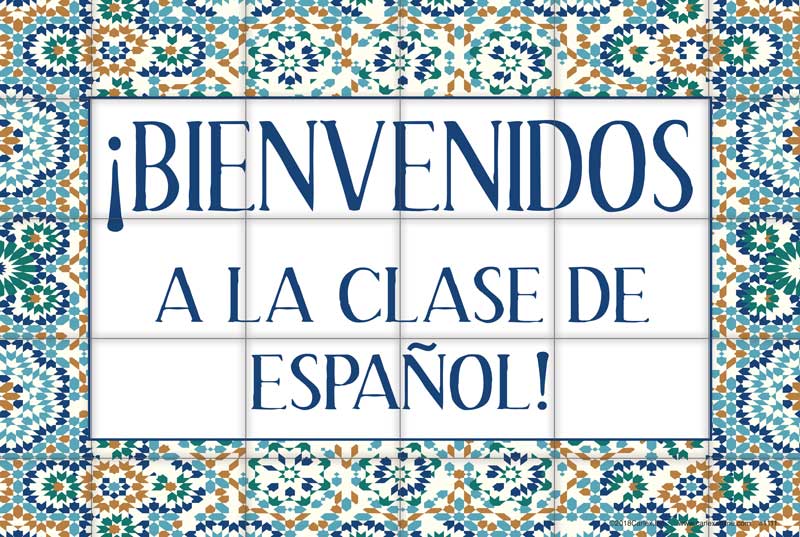 2231 Prairie Ave. Miami Beach, FL 33139Tel. 305 532 4515e-mail: midelgado@dadeschools.netSPANISH FOR SPANISH SPEAKERS-4 HONORS2019-2020 Course-SyllabusDescripción del cursoEl objetivo principal de este curso es desarrollar en los estudiantes una buena comprensión y expresión oral y escrita de la lengua española. A lo largo de las unidades didácticas, los estudiantes practicarán y mejorarán la técnica lectora, el vocabulario, la ortografía y el uso de los signos de puntuación; así como, la gramática. El marco del aprendizaje de la lengua será a través de las ricas y diversas culturas de los países de habla hispana. Los alumnos usarán textos de la literatura española e hispanoamericana. El libro de texto utilizado para el curso de español para hispanohablantes nivel-4 de honor será: Español-4 (ISBN-13:978-1-62263-703-4, 2015, Santillana), Abriendo Paso Gramática (Díaz, Nadel, and Collins) ISBN 0-13-166131-0, 2007, Prentice Hall) Abriendo Paso Temas y Lecturas (Díaz and Nadel, ISBN 13:978-0-13-323800-6, 2014, Pearson Education, Inc.)Escala de EvaluaciónHerramientas de Evaluación aTests: Al final de cada unidad se realizará uno para revisar el progreso en el aprendizaje del alumno. (3 grados)Quizzes: A lo largo de la unidad habrá uno o más para afianzar destrezas en los diferentes contenidos. (1-2 grados)Actividades de clase: Al menos una será incluida en el “gradebook” cada semana para comprobar el esfuerzo e interés de los alumnos en sus actividades de clase. (1 grado)Tarea de casa: Al menos una será incluida en el “gradebook” cada semana. El alumno/a deberá realizar todas ya que no sabrá cuál. Aquellas que se entreguen TARDE no serán evaluadas. (1 grado)Proyectos: Mínimo uno por cada unidad. (De 1 - 3 grados)ConductaSe positivo y respetuoso.Presta atención. Participa adecuadamente.Sigue las normas de la escuela.Evita salir de clase durante las explicaciones.Usa tus aparatos electrónicos con autorización.Los alumnos serán amonestados la primera vez que cometan infracciones, en casos reiterativos se aplicarán los procedimientos escolares.Asistencia y TardanzasAplican las mismas de la escuela.El alumno/a con una ausencia justificada recuperará su trabajo en las próximas dos clases. El alumno/a con una ausencia sin justificar recibirá “F” en las tareas que perdió durante su ausencia. Responsabilidades para todas las tareasTodas las actividades asignadas deberán incluir en la parte superior derecha del papel: nombre y apellido del alumno/a, la asignatura y el periodo, la fecha y título de la actividad. Todas las actividades de casa o de clase; así como, los proyectos deben tener buena presentación y con letra legible en tinta negra o azul, pero no en color rojo. Además, se entregarán en la fecha prevista.Las tareas que se entreguen en la siguiente clase perderán un grado. No se admitirán trabajos entregados más tarde.Las tareas escritas que sean idénticas o similares se evaluarán con “F”.MaterialesUn paquete pequeño de hojas de rayas (College ruled paper) Un cuaderno de rayas de espirales (college ruled large spiral notebook).Una carpeta de plástico azul (2-Pocket Plastic folder with Fasteners, green).Plumas/bolígrafos de varios colores.  Lápiz o portaminas del #2.Sacapuntas y goma de borrar.Un USB para guardar proyectos y tareas.SPANISH FOR SPANISH SPEAKERS-4 HONORS2019-2020 Course-Syllabus AgreementPLEASE RETURN THIS PAGE TO MS. DELGADO ASAPA (3.5 - 4)ExcelenteB (2.5 - 3.49)Por encima de la mediaC (1.5 - 2.49)En la mediaD (1 - 1.49)Necesita MejorarF (0 - 0.99)FallaMs. Delgado (Spanish Teacher)Miami Beach SHSPhone: 305 532 4515 Ext: 2232e-mail: midelgado@dadeschools.net   Please read and sign the Syllabus Agreement and return to Ms. Delgado during this week. Thank you.I agree to be held accountable for my behavior and academic performance.Student’s Name: ______________________________________________   Period ____Signature: _________________________________ Date: ________________________Parent/Guardian’s Name: ___________________________________________________Parent/Guardian’s Signature: _________________________ Date: _________________Please, fill in the following Parent/Tutor contact information:Name: __________________________________________________________________Phone Number: __________________________________________________________e-mail: __________________________________________________________________Other: __________________________________________________________________